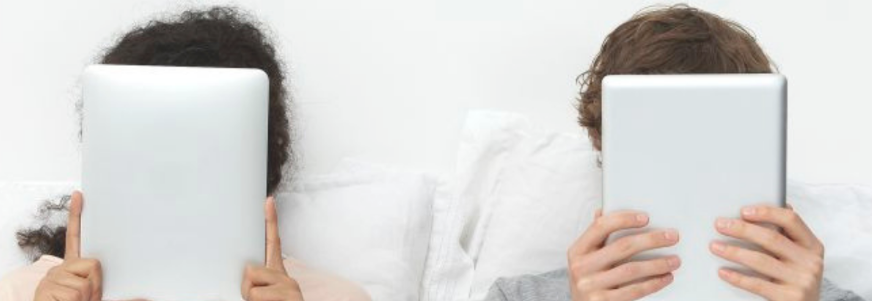 Manželství v sítianeb Valentýn v SoukenickéRádi bychom pozvali všechny, kteří mají chuť udělat něco pěkného pro svůj vztah k partnerovi a společně i k Bohu, na valentýnský večer u nás v Soukenické.V pátek 14. 2. v 18:00 jste srdečně zváni do Velkého klubu na večer plný dobrot – dobrých slov, dobrých lidí i dobrého jídla.Prosíme, potvrďte nám svoji účast do pondělka 10. 2. 2020 na email: petra.vesela@ktcentrum.czVaši Petra a Ladislav Veselí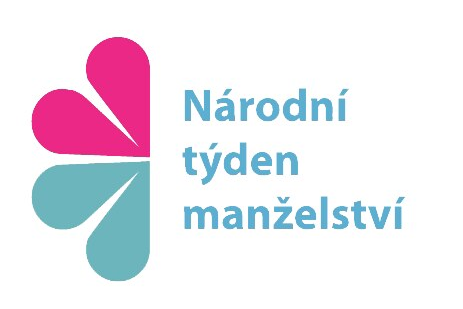 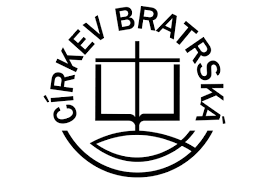 